St. Timothy Lutheran ChurchPentecost A – Drive-In CommunionOctober 4, 2020 – 10:00 a.m. Thank you for worshiping with us today for our Drive In Service.  We hope it can be a blessing for you.  Just tune to 98.3 FM on your car radio and listen to the prelude until 10:00 the service begins.Prelude –           AnnouncementsCOVID-19 STATE MANDATESSTAY IN YOUR CARWINDOWS UP or WINDOWS DOWN with a mask*Confession and Forgiveness	P: Blessed be the holy Trinity, ☩ one God,who creates, redeems, and sustains us and all of creation.C: Amen.P: Let us confess our sin in the presence of God and of one another.       Silence is kept for reflection.P:  Faithful God,C:  have mercy on us.We confess that we are captive to sin and cannot free ourselves. We turn from your loving embrace and go our own ways. We pass judgment on one another before examining ourselves. We place our own needs before those of our neighbors. We keep your gift of salvation to ourselves. Make us humble, cast away our transgressions, and turn us again to life in youthrough Jesus Christ, our Savior and Lord. Amen.P: God hears the cries of all who call out in need,and through his death and resurrection,Christ has made us his own.Hear the truth that God proclaims:Your sins are forgiven in the name of ☩ Jesus Christ.Led by the Holy Spirit, live in freedom and newnessto do God’s work in the world.C: Amen.*	Praise Song*	P:  Greeting 		P:  The grace of our Lord Jesus Christ, the love of God 			and the Communion of the Holy Spirit be with you always.      C:  And also with you.*	P:  Prayer of the Day O Lord God, enliven and preserve your church with your perpetual mercy. Without your help, we mortals will fail; remove far from us everything that is harmful, and lead us toward all that gives life and salvation, through Jesus Christ, our Savior and Lord.Amen. AL: Reading	Isaiah 5:1-7   P:  The holy gospel according to ____________.	C:		Glory to you, O Lord.	P: 	 Gospel              	          Matthew 21:33-46	                                                                      	P:		The gospel of the Lord.	C:		Praise to you, O Christ	P:  	Sermon:	    Deacon Ned Lindstrom*	Sermon Song:            *AL:  Apostles’ Creed		I believe in God, the Father almighty,		Creator of heaven and earth.	I believe in Jesus Christ, God’s only son, our Lord.  		Who was conceived by the Holy Spirit, 				born of the virgin Mary, suffered under Pontius 		Pilate, was crucified, died and was buried.  		He descended to the dead.  On the third day he 		rose again; He ascended into heaven,		He is seated at the right hand of the Father and		He will come to judge the living and the dead.	I believe in the Holy Spirit, the holy catholic church, 		The communion of saints, the forgiveness of sins,		The resurrection of the body, and the life 				everlasting.     Amen.*P/AL:  Prayers of the Church  *	P:  Sharing God’s Peace	P:  The peace of the Lord be with you always.	C:  And also with you.		P:  Let’s share God’s peace with one another.            HONK YOUR HORNS to share the peace!Offering:  Thank you for mailing in your offering or placing it in the container on your way in or out of the Drive In Service.Great Thanksgiving	P:  The Lord be with you.	C:  And also with you.	P:	Lift up your hearts.	C:	We lift them to the Lord	P:	Let us give thanks to the Lord our God.	C:	It is right to give our thanks and praise.	P:  In the night in which he was betrayed, our Lord Jesus	took bread, and gave thanks; broke it, and gave it to his 	disciples, saying: Take and eat; this is my body, given for 	you. Do this for the remembrance of me.	Again, after supper, he took the cup, gave thanks, and 	gave it for all to drink, saying: This cup is the new	covenant in my blood, shed for you and for all people for 	the forgiveness of sin. Do this for the remembrance of me.*P:  Lord’s Prayer			Our Father, who art in heaven,			Hallowed be thy name.		Thy kingdom come, thy will be done,			On earth as it is in heaven.		Give us this day our daily bread;			And forgive us our trespasses,		As we forgive those who trespass against us;		And lead us not into temptation,			But deliver us from evil.		For thine is the kingdom, and the power,			And the glory, forever and ever.  Amen  	P:	Come to the banquet table where Christ gives himself 		as food and drink.	P:  The body of Christ given for you.	C:	  Amen (eat your wafer.)	P:  The blood of Christ shed for you.  	C:	  Amen (drink your juice.)	P:		The body and blood of our Lord Jesus Christ, strengthen 			you and keep you in his grace.*	P:	BenedictionMothering God,Father, ☩ Son, and Holy Spirit,bless you and lead you into the way of truth and life.Amen.*	Sending Song:       *	Dismissal		AL: Go in peace.  Christ is with you.		C:  Thanks be to God.  Service SongsMighty, Mighty SaviorChorusMighty, mighty Savior. Mighty, mighty God.Mighty, mighty Savior. You are my God, You are my God.Father, Father, Father my Lord. Father, Father, Father my Lord.Let your praises ring. Let your people sing.  (Chorus)Jesus, Jesus, Jesus my Lord. Jesus, Jesus, Jesus my Lord.Let your praises ring. Let your people sing.  (Chorus)Spirit, Spirit, Spirit of God. Spirit, Spirit, Spirit of God.Let your praises ring, Let your people sing.    (Chorus)O Christ, Your Heart, CompassionateO Christ, your heart, compassionate, bore every human pain.Its healing was the pulse of God; its breadth, God’s vast domain.The heart of God, the heart of Christ combined in perfect rhyme.To write God’s love in human deeds, eternity in time.O Christ, create new hearts in us that beat in time with yours,That, joined by faith with Your great heart, become love’s open doors.We are Your body, risen Christ; our hearts, our hands we yield.That through our life and ministry Your love may be revealed.Joyful, Joyful We Adore TheeJoyful, joyful we adore thee, God of glory, Lord of love!Hearts unfold like flow’rs before Thee, praising Thee, their sun above.Melt the clouds of sin and sadness, drive the gloom of doubt away.Giver of immortal gladness, fill us with the light of day.Thou art giving and forgiving, ever blessing, ever blest.Wellspring of the joy of living, ocean-depth of happy rest!Thou our Father, Christ our brother, all who live in love are thine.Teach us how to love each other, lift us to the joy divine!                   ANNOUNCEMENTS***We welcome everyone today as we continue our indoor worship in addition to our Drive-In Service.     Come inside OR stay in your car.   Your choice!***Today we celebrate Holy Communion as part of our Drive-In Service.  Following the Lord’s Prayer and invitation to the table, follow along in your bulletin for the process.  Please take the empty container home with you.  Thank you.****Adopt-a-Highway Thank you to everyone who participated in the highway cleanup yesterday!  ***Prayer Requests:  Ron Simpson, Karen Johnson, Roy Pihl, George and Janet Balcom, Maj-Britt Traynor, Beverly Klang, Trudy Fetzner, Thom Shagla, Matt Isaacson, Mabel Tranum, Gloria Fitzpatrick, Sarah Van Staalduinen, John Gingrass and Dick Stark.***Parking – Now that it’s October, we’re removing the orange cones in the lower driveway so that the indoor people can enter in the lower driveway and the drive-in people can enter in the upper driveway to receive their bulletin and communion.  *** Visitors – we would love to learn more about you and serve you any way we can.  Use any of the contacts on the cover of this bulletin to reach out to us!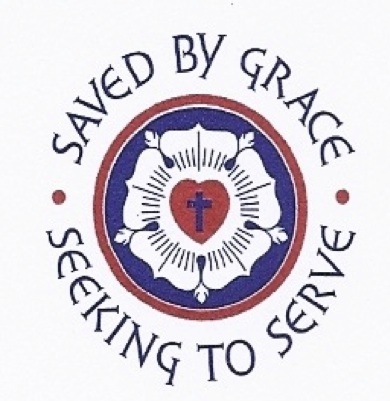 St. TimothyLUTHERAN CHURCHDrive-In ServiceSunday, October 4, 2020Pastor – Rev. Ivy GauvinAssistant Liturgist – Kristie BloomquistKeyboard – Gale Svenson-CampbellSingers – Ann McKillip and Kathy CarlsonPr. Gauvin’s Cell – (716) 904-0855Church Email – sttimothy2015@gmail.comFacebook – www.facebook.com/sttimsbemusWebsite – www.sttimothybemus.comPLEASE REMAIN IN YOUR CARSTHROUGHOUT THE SERVICE.THANK YOU.